«Играем вместе» Образовательная область «Художественно - эстетическое развитие» (Рисование) Тема: «Первоцветы, с применением нетрадиционных техник рисования» Цель: Ознакомление детей с нетрадиционными способами изобразительной деятельности «Монотипия и оттиск печатками из губчатой салфетки»Задачи: 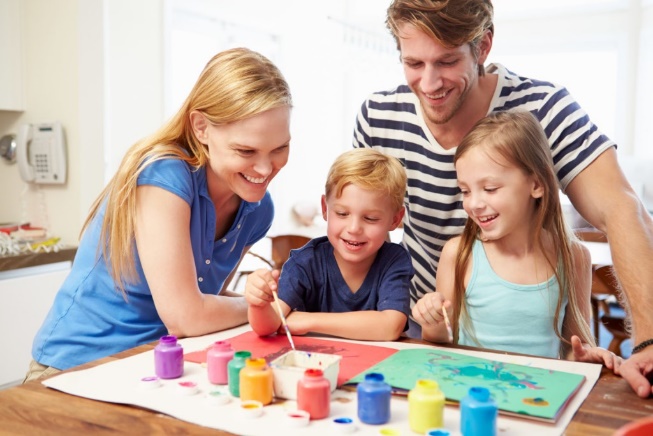 *Учить детей воплощать в художественной форме свое представление о подснежнике, крокусе;* Развивать фантазию, воображение образное мышление;*Совершенствовать связную речь и признаки изменения природы весной;*Воспитывать самостоятельность при выполнении работы, эстетический вкус и чувство цвета, бережное отношение к природе.Материалы:      Бумага А4, краски (гуашь и акварель), печатка из губчатой салфетки, кисти, баночка с водой, салфетки, иллюстрации первоцветов весеннего леса.         «Подснежники»	        «Крокусы»
             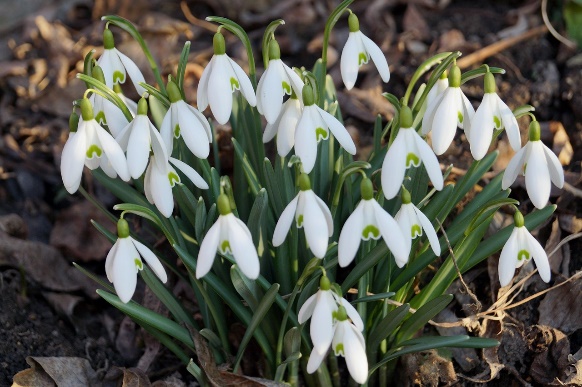 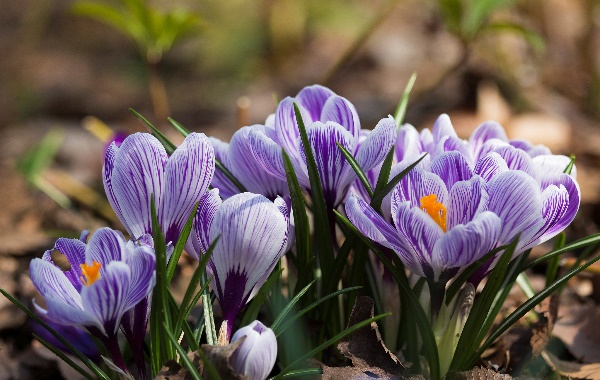 Взрослый задает вопрос:Какое сейчас время года? (весна)Ребенок отвечает весна. Взрослый предлагает ребенку поиграть в игру с мячом «Приметы весны». Ребенок называет примету и кидает мяч взрослому и т. д.Взрослый загадывает загадку:«Пробивается росток,Удивительный цветок.Из-под снега вырастает,Раньше всех весну встречает. (подснежник)»Взрослый предлагает ребенку на время стать художником и создать картинку «Первоцветы». Но прежде всего нужно сделать фон, мы нарисуем его новым способом, который называется монотипия.Итак, сначала нам нужно нанести на клеенку немного воды, добавить акварель – сверху клеенки голубого цвета, а снизу зеленого цвета.Далее кладем нам клеенку лист белого цвета формата А4. Проводим руками по листу и его поднимаем. Если фон получился бледный, то на клеенку наносим еще акварели и кладем лист. И так повторяем несколько разПока не получится фон ярче.А, пока фон сохнет, можно немного размяться!!!Пальчиковая гимнастика:***Вырос цветок на весенней полянке, Неплотно соединяют ладониНежную голову робко поднял. Поднимают руки перед собойВетер подул - он качнулся неловко, Покачивают ладонями перед собойВперед и назад, налево, направо Вперед и назад, налево, направо***Нежный цветок появился в лесу, Из кистей обеих рук, соединённых в запястьях – «Цветок»Первым встречает он солнце, весну. «Солнышко» из обеих рук.Утром весенним раскрыл лепесток, Соответственно.В мягкой землице его корешки. Соединить ладони тыльными сторонами, пальцы опустить вниз.А, теперь, когда фон подсох можно рисовать подснежники или крокусы. Цветы рисовать мы будем новым способом, и он называется оттиск печатками из губчатой салфетки. Печатки ввиде лепесточка.Итак, наносим белую, желтую, фиолетовую гуашь на печатку лепесточек, с помощью кисти. И ставим печати на нашем листе. У каждого цветочка по три лепесточка. У каждого цветочка рисуем по два листочка зеленого цвета, с помощью печатки. Дорисовываем все остальные части цветочка тонкой кистью.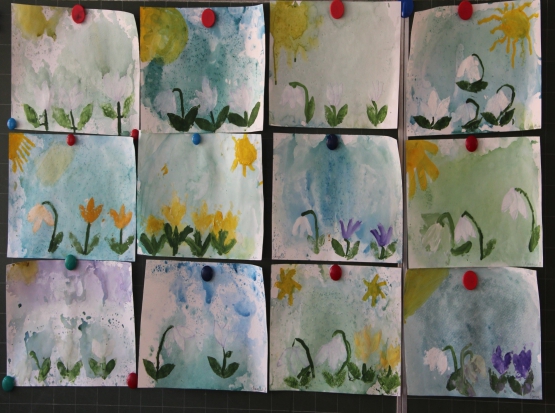 Всем удачи!!!